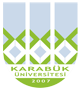 T.C.KARABÜK ÜNİVERSİTESİ2016-2017 EĞİTİM ÖĞRETİM YILI GÜZ YARIYILI YATAY GEÇİŞ KAYIT FORMU(Not Ortalamasına Göre)Yukarıdaki bilgilerin doğru olduğunu kabul ederim.          ....... / 08 / 2016							Adı Soyadı 	: ………………..……………….							İMZA		:A-GENEL BİLGİLERA-GENEL BİLGİLERT.C. KİMLİK NOADI SOYADIBABA ADIANA ADIDOĞUM YERİ VE YILINÜFUSA KAYITLI OLDUĞU İL / İLÇENÜFUS CÜZDAN SERİ NOCİLT NO- AİLE SIRA NO- SIRA NOMEDENİ HALİCİNSİYETİKAN GRUBUASKERLİK ŞUBESİMEZUN OLUNAN LİSE ADIKALICI BİR HASTALIĞINIZ VAR MI?HERHANGİ BİR ÖZÜR DURUMUNUZ VAR MI? VAR İSE BELİRTİNİZ.GAZİ ÇOCUĞU MUSUNUZ?                   Evet             	HayırB-ÜNİVERSİTE KAYIT BİLGİLERİB-ÜNİVERSİTE KAYIT BİLGİLERİÜNİVERSİTEYE KAYIT TARİHİKAZANDIĞI FAKÜLTE / YO / MYOBÖLÜMÜÖĞRENCİ NOMUAFİYET SINAVINA GİRMEK İSTİYORMUSUNUZ ?Evet                                HayırC-DAHA ÖNCE BAŞKA ÜNİVERSİTEYE KAYIT OLDU İSEC-DAHA ÖNCE BAŞKA ÜNİVERSİTEYE KAYIT OLDU İSEÜNİVERSİTE ADIFAKÜLTE/MYO/YOAYRILIŞ NEDENİ ( Mezun/Kayıt sildirme)D-İLETİŞİM BİLGİLERİD-İLETİŞİM BİLGİLERİCEP TELEFONUE-POSTAAİLE İKAMET ADRESİAİLE CEP TELEFONU(Baba/Anne)EV TELEFONU